1720 Riverview Drive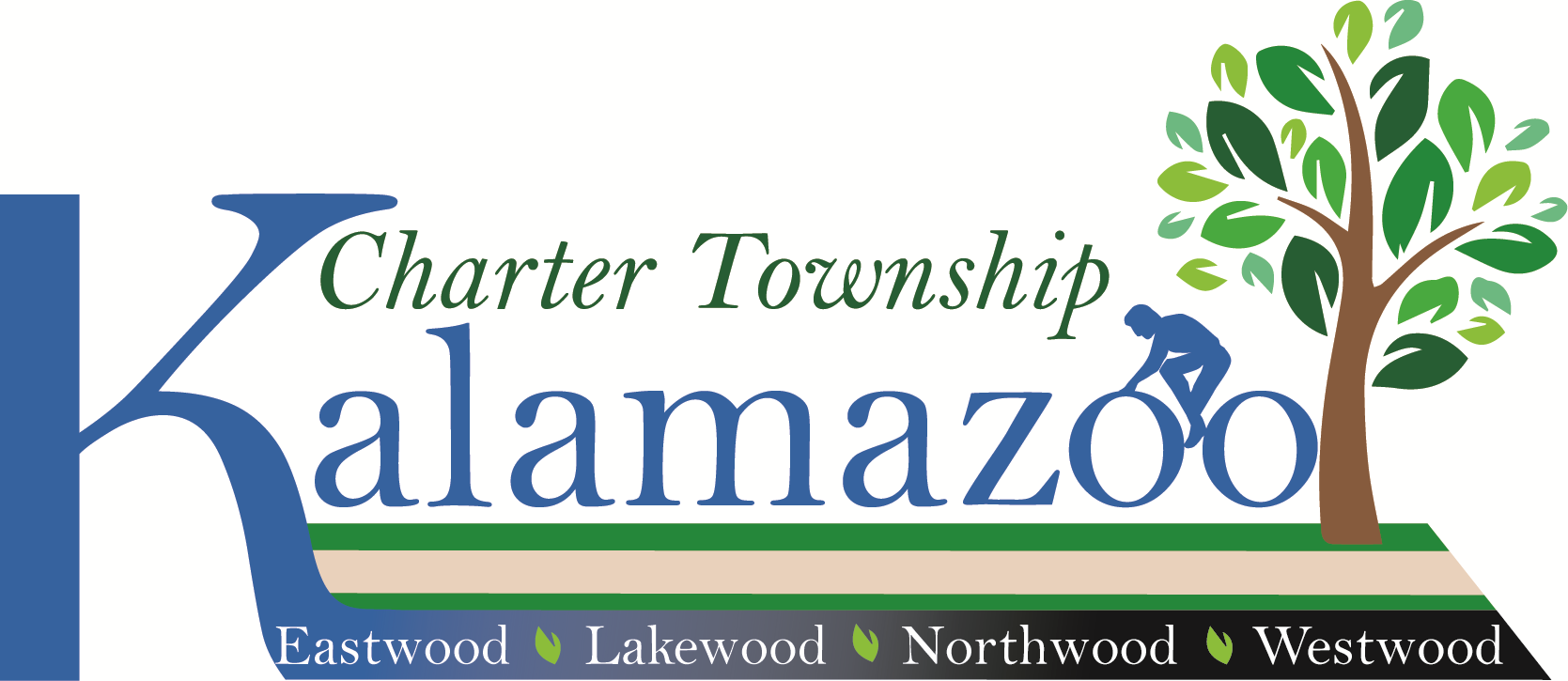 Kalamazoo, Michigan 49004Tele: (269) 381-8080Fax: (269) 381-3550www.ktwp.orgBoard of Trustees Regular Meeting AgendaMonday, April 24, 20237:30 P.M.The “Regular Meeting” of the Board of Trustees of the Charter Township of Kalamazoo will be held at 
7:30 p.m., on Monday, April 24,  2023, at the Kalamazoo Township Hall for the purpose of discussing and acting on the below-listed items and any other business that may legally come before the Board of Trustees of the Charter Township of Kalamazoo. Join Zoom Meeting 
https://us02web.zoom.us/j/83119207254?pwd=Y01NaWYvQ0RTbERPTkJPR3NOOFJWQT09Meeting ID: 831 1920 7254                                                                          Passcode: 358059 

Find your local number.https://us02web.zoom.us/u/kczpX22eZmMeeting ID: 831 1920 7254                                                                      Passcode: 3580591 – Call to Order2 – Pledge of Allegiance 3 – Roll Call of Board Members4 – Addition/Deletions to Agenda (Any member of the public, board, or staff may ask that any item on the consent agenda be removed and placed elsewhere on the agenda for a full discussion. Such requests will be automatically respected.)5 – Public Comment on Agenda and Non-agenda Items (Each person may use three (3) minutes for remarks. If your remarks extend beyond the 3-minute time period, please provide your comments in writing and they will be distributed to the board. The public comment period is for the Board to listen to your comments. Please begin your comments with your name and address.)6 – Consent Agenda (The purpose of the Consent Agenda is to expedite business by grouping non-
controversial items together to be dealt with in one Board Motion without discussion.)Approval of:1. Payment of bills in the amount of $ 154,674.70Receipt of:Treasurer’s Report—March 2023Revenue & Expense Report- -March 2023Revenue and Expense Summary—March 2023Fire Report – March 20237 – Public Hearing/PresentationNone for this meeting.8 – Old Business9 – New Business Request to Approve the Fire Chief Contract Request to Approve Balkema Contract for Winding Way Pressure System & Winding Way & Woodward lift stations ProjectRequest to Approve purchase of Sierra Wireless unit MP-70Request to Approve Arlington Street Drainage ImprovementRequest to Approve the Purchase of Shot Stop Ballistic Vest for Fire Department Request to Approve the Fire Department posting and hiring of 7 full-time (24-hour) shift firefighters and 2 Battalion Chiefs.  Request to Approve the Resolution for Neighborhood Traffic ManagementRequest to Approve the Assessing Department Accessibility Policy Pursuant to PA 660of 201810 – Items Removed from the Consent Agenda11 – Board Member ReportsTrustee GlassTrustee LeutyTrustee MillerTrustee RobinsonClerk MoaieryTreasurer MillerSupervisor Martin12 – Attorney Report13 – Manager Report14 – Public Comments15 – AdjournmentPosted: April 21, 2023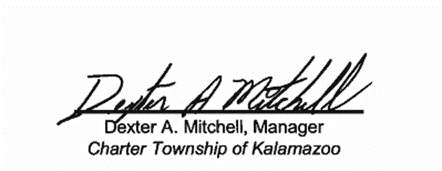 